Tabellen SportpistoleKreisoberliga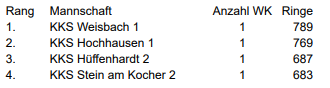 Kreisklasse 2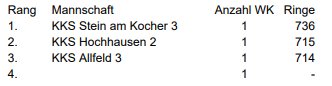 